RIWAYAT HIDUP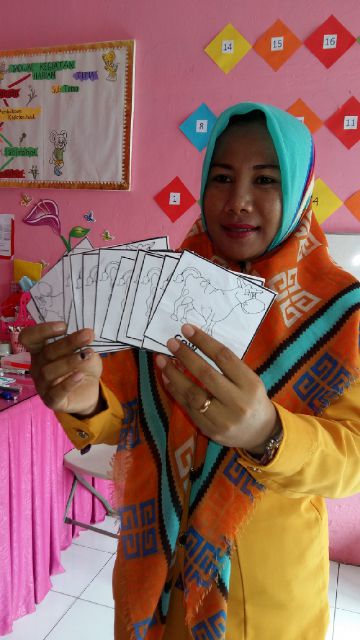 Wirdawati Hamid, lahir di Sungguminasa Kabupaten Gowa tanggal 22 Oktober 1983. Anak ke 4 dari 5 bersaudara, dari pasangan Ayah Abdul Hamid Dg. Rowa dan Ibu Huniah Dg. Ti’no’. Penulis memulai pendidikan dasar di SD Negeri VI Bontokamase dan tamat pada tahun 1997, kemudian penulis melanjutkan pendidikan di SMP Negeri I Pallangga dan tamat pada tahun ........selanjutnya melanjutkan pendidikan di SMA Negeri I Bolo Bima pada tahun 1999 dan pindah ke SMA PGRI Bolo Bima pada tahun 2000. Penulis menyelesaikan pendidikan SMA di SMA PGRI Bolo Bima pada tahun 2002. Selanjutnya penulis melanjutkan pendidikan Diploma II (D.II) pada tahun 2003 ke Perguruan Tinggi Universitas Muhammadiyah Makassar pada Fakultas Agama Islam jurusan Pendidikan Guru Taman Kanak-Kanak dan selesai tahun 2005. Penulis melanjutkan pendidikan Strata Satu (S.I) di Perguruan Tinggi Universitas Muhammadiyah Makassar pada Fakultas Keguruan dan Ilmu Pendidikan Program Studi Pendidikan Bahasa Indonesia pada tahun 2006 dan selesai pada tahun 2009. Selanjutnya penulis mengambil Starata I (S.I) kedua di Universitas Negeri Makassar pada Fakultas Ilmu Pendidikan Program Studi Pendidikan Guru Pendidikan Anak Usia Dini pada tahun 2013 dan masih berstatus mahasiswa Universitas Negeri Makassar hingga saat ini. Saat ini, penulis berstatus sebagai Guru Tetap di TK Kemala Bhayangkari Kecamatan Somba Opu Kabupaten Gowa.